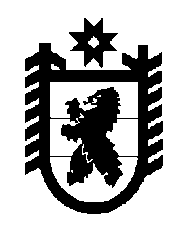 Российская Федерация Республика Карелия    РАСПОРЯЖЕНИЕГЛАВЫ РЕСПУБЛИКИ КАРЕЛИЯВнести в приложение № 2 к распоряжению Главы Республики Карелия от 19 сентября 2018 года № 509-р с изменениями, внесенными распоряжениями Главы Республики Карелия от 1 октября 2018 года 
№ 536-р, от 11 октября 2018 года № 548-р, следующие изменения: в основном составе призывной комиссии муниципального образования «Олонецкий национальный муниципальный район» указать новую должность Базанкова И.М. – военный комиссар (Питкярантского и Олонецкого районов Республики Карелия), заместитель председателя призывной комиссии; в основном составе призывной комиссии муниципального образования «Питкярантский муниципальный район»: а) включить в состав призывной комиссии Базанкова И.М. – военного комиссара (Питкярантского и Олонецкого районов Республики Карелия), назначив его заместителем председателя призывной комиссии;б) исключить из состава призывной комиссии Силича А.А.;3) в резервном составе призывной комиссии муниципального образования «Пряжинский национальный муниципальный район»:а) включить в состав призывной комиссии Тараканова Н.В. – заместителя главы администрации Пряжинского национального муници-пального района, назначив его председателем призывной комиссии;б) исключить из состава призывной комиссии Ильюткину Л.В.           ГлаваРеспублики Карелия                                                            А.О. Парфенчиковг. Петрозаводск19 октября 2018 года№  555-р   